Tous les jours de la semaineJe cours, je fonce, je m'amuse, je traîne               LUNDI, MARDI, MERCREDI, JEUDI, VENDREDI,SAMEDI, DIMANCHEJe vis au rythme du tempsETE, AUTOMNE, HIVER, PRINTEMPS (bis)JANVIER, FEVRIER, MARS, AVRILJe suis toujours sur le filIl me resteMAI, JUIN, JUILLET, AOÛT, SEPTEMBREOCTOBRE, NOVEMBRE, DECEMBREJe vis au rythme du tempsETE, AUTOMNE, HIVER, PRINTEMPS (bis) 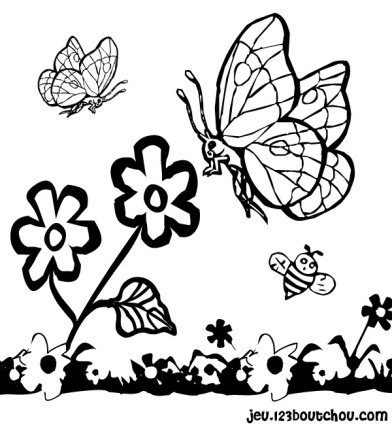 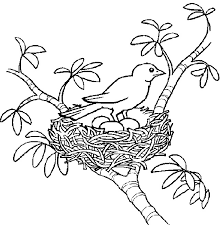 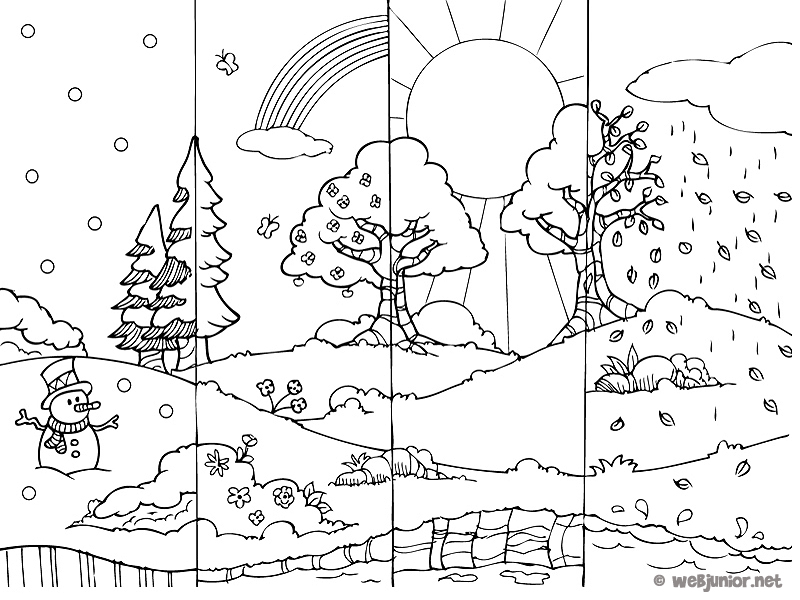 